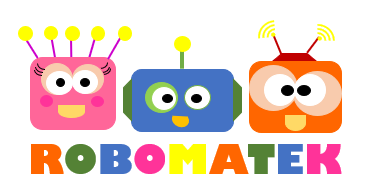   ODŠTEVANJEPREŠTEJ IN IZRAČUNAJ. 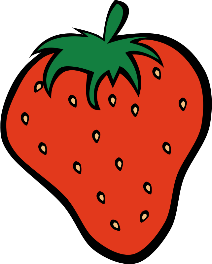 4 - 1 =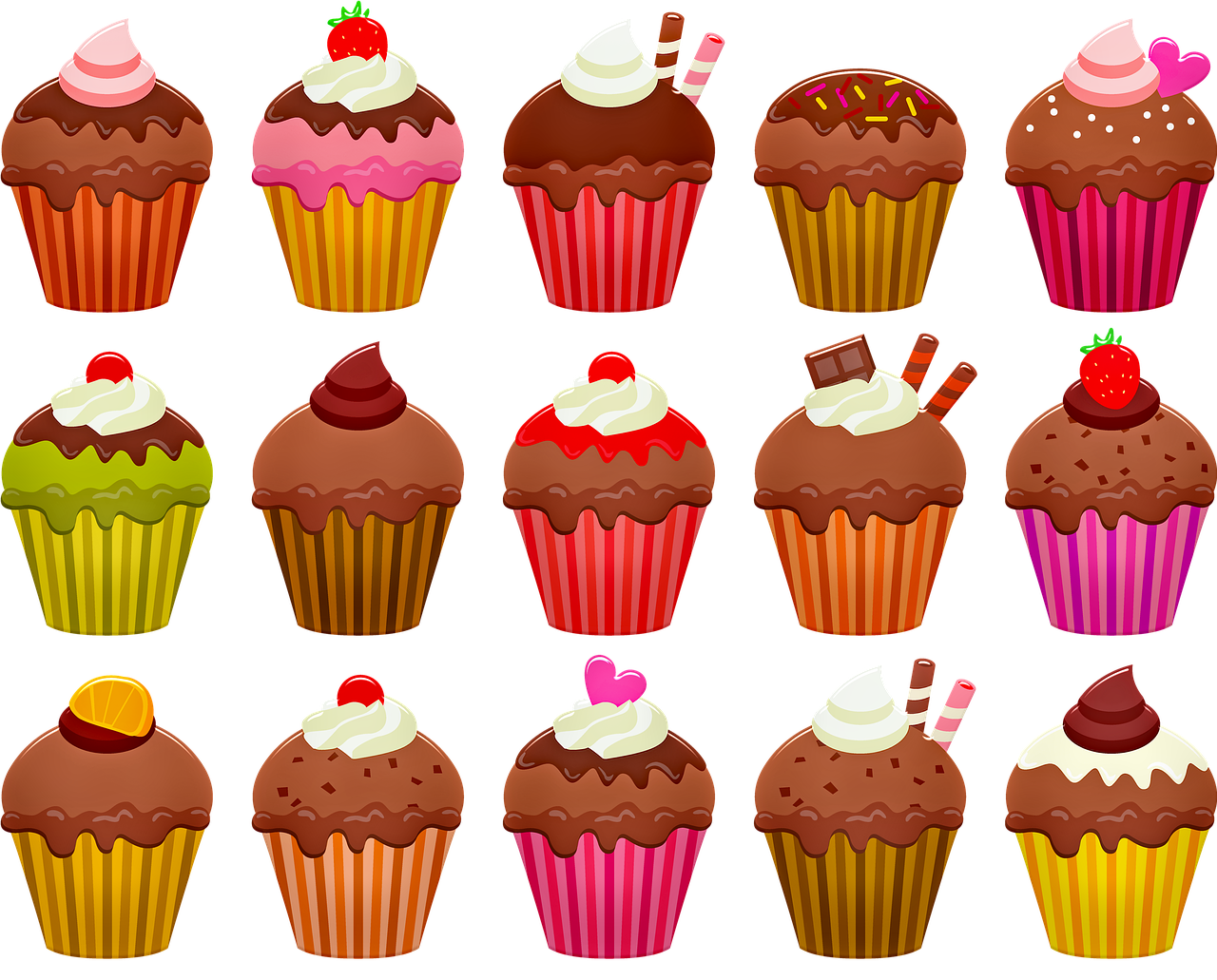 5 – 2 =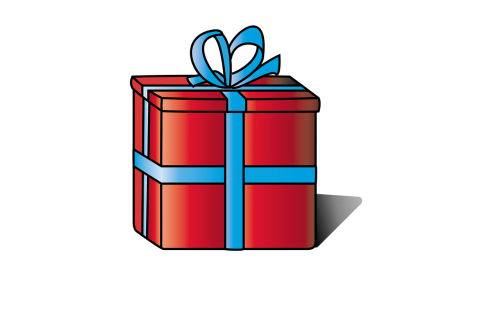 2 – 1 =PREŠTEJ PREDMETE IN SAM ZAPIŠI RAČUN. 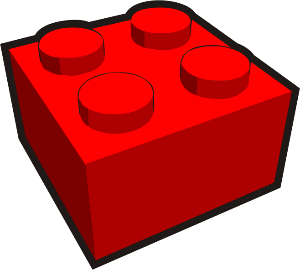 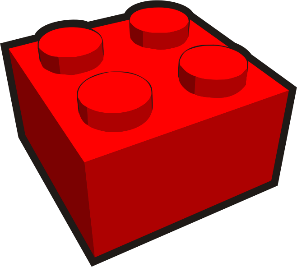 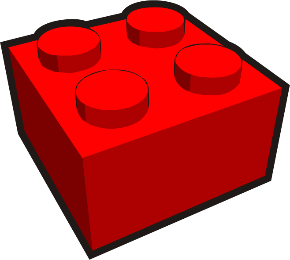 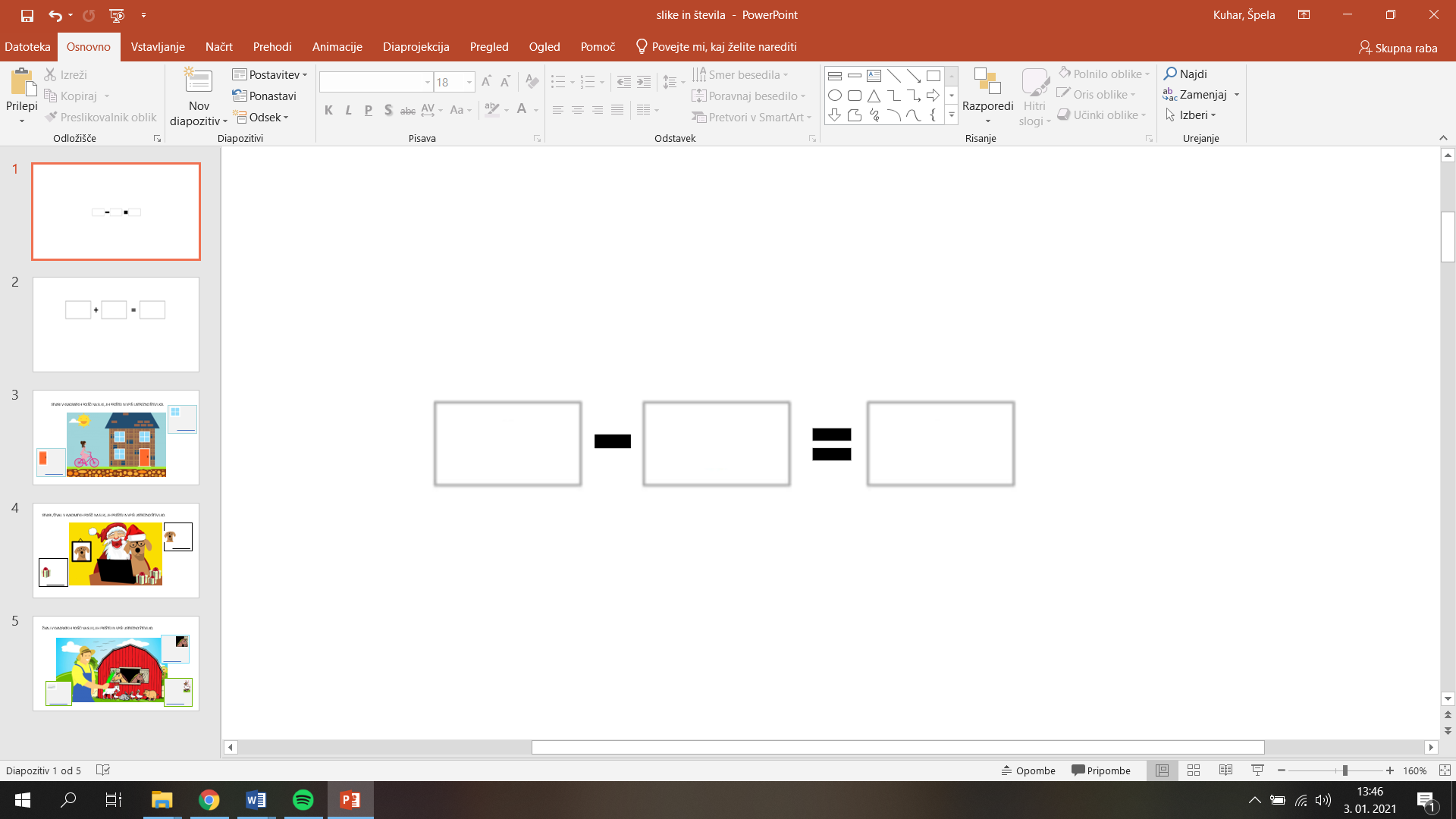 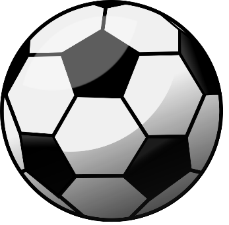 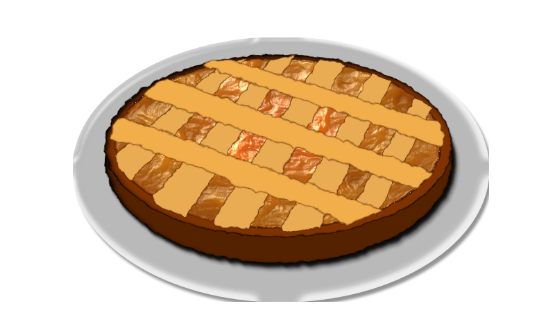 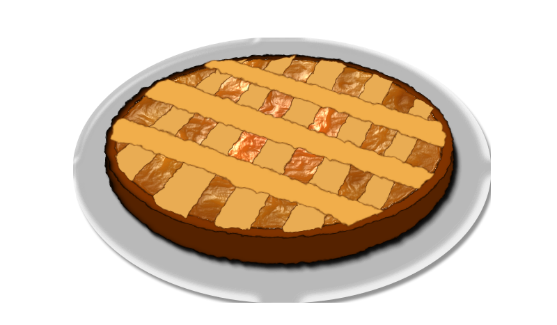 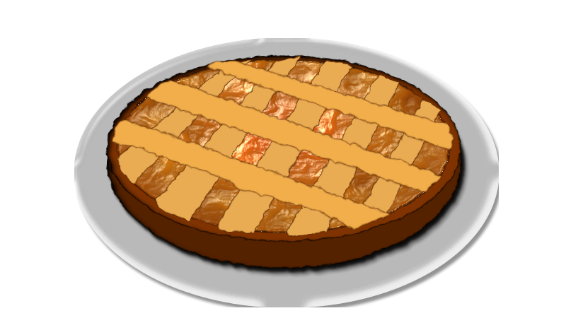 